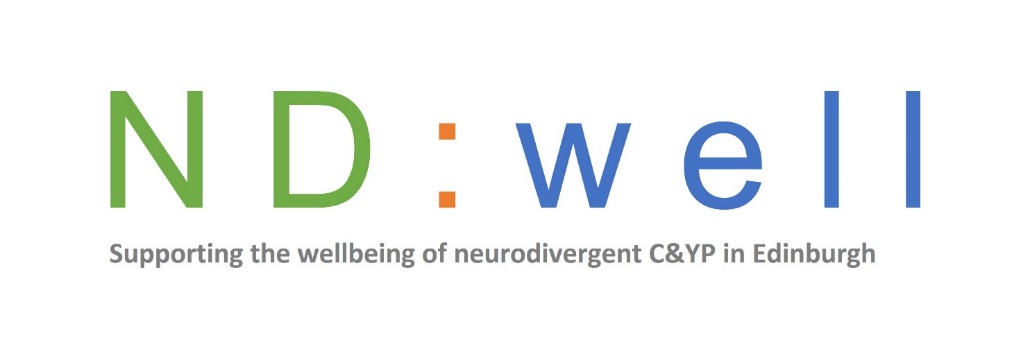 Referral form for ND:well groups with Tailor EdOur groups are for children and young people aged between 5 and 16 years old, living in Edinburgh who are autistic. They may also have additional diagnoses.We accept referrals directly from children and young people, their parents or professionals.Please complete this form and send to NDwell@tailoredfoundation.co.uk Any queries, please contact us. Below is a brief overview of each group to help you assess whether it would be suitable.Please complete the following information in full. Use as much space as required.Which group(s) would the young person like to attend?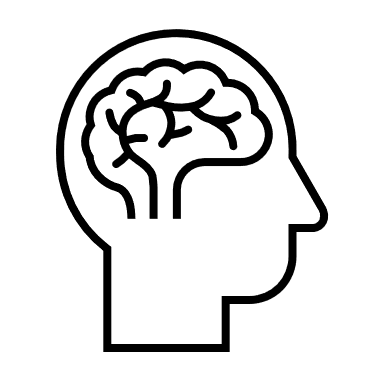 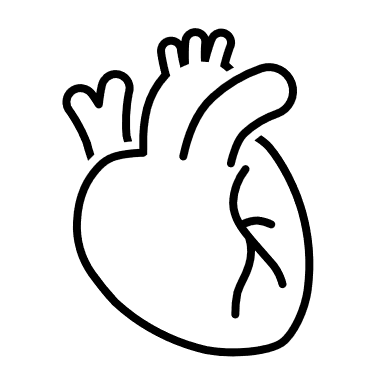                                  Understanding Autism group                                                                    Wellbeing group                                                                            Y/N	                                                                                	Y/NPlease email your completed form to NDwell@tailoredfoundation.co.uk	We will be in touch to confirm receipt of the referral so please contact us if you don’t hear from us.-------------------------------------------------------------------------------------------For office use onlyAbout the child or young person being referredAbout the child or young person being referredNameAddress inc. postcodeContact number (for CYP directly)Email (for CYP directly)Date of birthSchool and class (if applicable)Diagnosis (list all)Parent/Carer Name Contact number & email address Is the CYP and/or their parent aware you are making the referral?(If CYP does not know, please explain reason.)About the professionals involved (if applicable)About the professionals involved (if applicable)Name of referrerJob titleOrganisation/serviceAddressPhoneEmailOther professionals involved (please include job title/organisation and contact details)Understanding Autism Group Wellbeing Group Runs over 5 consecutive sessions Up to 6 Young people with 2 facilitators 
Sharing information via projector, opportunities to relate to personal experiences but active participation is not required Topics: what is autism, sensory differences, energy management, information processing, social interaction, and relationships.Best suited for young people with a recent diagnosis, or diagnosed very young who know little about Autism.Runs over 7 consecutive sessions Up to 6 Young people with 2 facilitators Sharing information via projector, opportunities to relate to personal experiences but active participation is not requiredTopics: Special interests, habits, body and energy as resources, sleep, emotional and sensory regulation, finding your tribe.Best suited for young people who have a fair understanding of Autism and would like to deepen their knowledge Describe how the young person will benefit from attending a group (include goals, current/recentareas of challenge, reference to GIRFEC/SHANARRI and/or the CYPs own views):Does the young person have any accessibility needs? (Mobility, sensory, disability.) Are there any risks we need to be aware of? (Risk of meltdowns, aggressive behaviour towards others including adults)? Please describe the ways we can support the young person whilst attending groups (e.g. specific sensory items, adult sitting nearby, movement breaks.):Any transport requirements to enable the young person to attend groups?Date referral receivedData capture completedInternal Reference NoOutcome of referralService(s) offeredDid not progress 